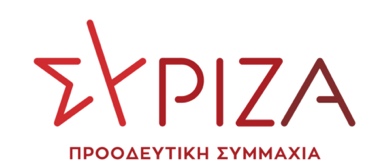 Προς το Προεδρείο της Βουλής των ΕλλήνωνΑΝΑΦΟΡΑγια την υπουργό Παιδείας & ΘρησκευμάτωνΘΕΜΑ: Επιστολή-κόλαφος γονέων μαθητή με ειδικές εκπαιδευτικές ανάγκες που χρήζει Παράλληλης ΣτήριξηςΗ βουλευτής Ιωαννίνων Μερόπη Τζούφη καταθέτει ως αναφορά την επιστολή γονέων μαθητή, η οποία δημοσιεύτηκε στην ειδησεογραφική ιστοσελίδα NEWS 24/7 και περιγράφει τις πολιτικές και διοικητικές ανεπάρκειες της πολιτικής ηγεσίας του υπουργείου Παιδείας στην Ειδική Αγωγή & Εκπαίδευση. Όπως αναφέρει η επιστολή, ο μαθητής έλαβε έγκριση για παράλληλη στήριξη 24 ωρών εβδομαδιαίως. Ωστόσο, στη συνέχεια οι ώρες μειώθηκαν στις μισές λόγω προσθήκης επιπλέον παιδιού και έλλειψης εκπαιδευτικού. Επιπλέον ζήτησαν από το σχολείο πρόγραμμα ένταξης διάρκειας 1 έως 2 ώρες ημερησίως και έλαβαν μια ώρα την εβδομάδα, και πάλι λόγω των ελλείψεων σε εκπαιδευτικό προσωπικό. Οι γονείς αναρωτιούνται εύλογα: «Η μία ώρα εβδομαδιαίως επαρκεί για το μαθητή, με ειδικές μαθησιακές δυσκολίες / ανάγκες;». Οι γονείς κατηγορούν το υπουργείο Παιδείας για παραβίαση της κείμενης νομοθεσίας και θέτουν το ερώτημα αν έτσι εννοείται η «εξαγγελλόμενη και πολλά υποσχόμενη ΑΝΑΒΑΘΜΙΣΗ του σχολείου». Τέλος καλούν το υπουργείο να καλύψει τις ανάγκες των μαθητών με αναπηρία ή/και με ειδικές εκπαιδευτικές ανάγκες, μεριμνώντας ειδικά για τα σχολεία της περιφέρειας και των ακριτικών νησιών.Επισυνάπτεται η σχετική επιστολή. Παρακαλούμε για την απάντηση και την ενημέρωση τόσο της Βουλής, όσο και των γονιών του μαθητή.Αθήνα, 09 Δεκεμβρίου 2022Η καταθέτουσα βουλευτήςΜερόπη Τζούφη